Z Á  P  I  S N  Í    L  I  S T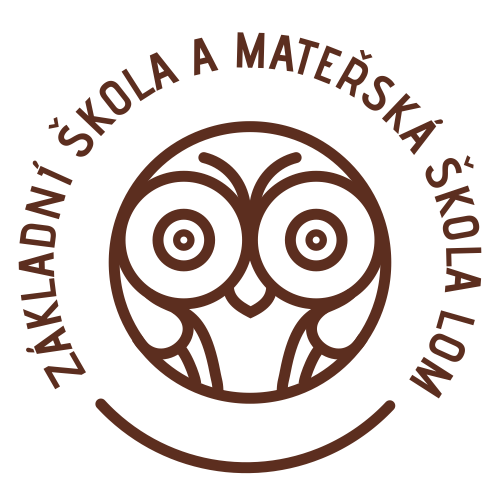 (PO VYPLNĚNÍ DŮVĚRNÉ)Dítě:Jméno a příjmení:……………………………………………………………………………………..Datum narození:………………………….…	Místo narození …………………………………Trvalé bydliště:……………………………………………..................................................................Rodné číslo:………………………………… 	Státní občanství ....................................... 		Národnost ...........................................................Matka: Jméno a příjmení:…………………………………………………………………………………...Trvalé bydliště ……………………………………………...............................................................Adresa pro doručování písemností ………………………………………………………………..Telefon …………………………… Otec: Jméno a příjmení:…………………………………………………………………………………...Trvalé bydliště ………………….……………………………………………..................................Adresa pro doručování písemností ………………………………………………………………..Telefon …………………………… Mateřská škola, kterou dítě navštěvuje:  …………………………………..………………………Sourozenec v ZŠ Lom						ANO  -  NEDítě mělo – nemělo odklad školní docházky. Zdravotní stav, postižení, obtíže, které by mohly mít vliv na průběh vzdělávání: ………………………………………………………………………………………………………..Další skutečnosti, které by mohly mít vliv na průběh vzdělávání:………………………………………………………………………………………………………...………………………………………………………………………………………………………...registrační číslo:______________________číslo jednací:_________________________Souhlas zákonného zástupce s evidencí a zpracováním osobních údajů ve smyslu evropského nařízení GDPR a směrnice školy ke GDPR – Zápis do 1. ročníku ZŠDávám svůj souhlas Základní škole a Mateřské škole Lom, okres Most ke shromažďování, zpracovávání a evidenci osobních údajů a osobních citlivých údajů o mém dítěti včetně rodného čísla mého dítěte ve smyslu všech ustanovení nařízení EU 2016/679 (GDPR). Svůj souhlas poskytuji pouze pro zpracování těch osobních údajů, které jsou nezbytné pro práci školy a v rozsahu nezbytném pro naplnění stanoveného účelu.Svůj souhlas poskytuji pro účely:- zápisu k základnímu vzdělávání,- vedení povinné dokumentace, Byl jsem poučen o svých právech, zejména o svém právu tento souhlas kdykoli odvolat, a to i bez udání důvodů, o právu přístupu k těmto údajům, právu na jejich opravu, o tom, že poskytnutí osobního údaje je dobrovolné, právu na sdělení o tom, které osobní údaje byly zpracovány a k jakému účelu. Dále potvrzuji, že jsem byl poučen o tom, že pokud zjistím nebo se budu domnívat, že správce nebo zpracovatel provádí zpracování jeho osobních údajů, které je v rozporu s ochranou soukromého a osobního života subjektu údajů nebo v rozporu se zákonem, zejména jsou-li osobní údaje nepřesné s ohledem na účel jejich zpracování, mohu požádat uvedené instituce o vysvětlení, požadovat, aby správce nebo zpracovatel odstranil takto vzniklý stav. Zejména se může jednat o blokování, provedení opravy, doplnění nebo likvidaci osobních údajů.Potvrzuji správnost zapsaných údajů. V Lomu dne …………………………               		…………………………………………                        								        Podpis zákonných zástupcůÚdaje byly ověřeny podle OP a rodného listu	ANO  -  NEDatum a podpis zapisujícího učitele: ………………………………………………………………….